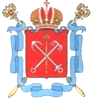 Государственное бюджетное учреждение дополнительного образованияЦентр внешкольной работы с детьми, молодёжью и взрослымиЦентрального района Санкт-Петербурга191124, Санкт-Петербург, ул. Ярославская, д.15Тел./факс.: (812) 577-12-06КОНСПЕКТ ОТКРЫТОГО ЗАНЯТИЯТема: «Путешествие по вселенной танца»(по дополнительной общеобразовательной общеразвивающей программе)«Танцевальный калейдоскоп»Машуков Александр Валерьевич, педагог дополнительного образованияСанкт-Петербург2019Направленность программы: художественная Вид занятия: вводное занятиеТема занятия: «Путешествие по вселенной танца»Год обучения: первый годВозраст детей: 7-8 летДата проведения занятия: 04.12.2019г.Место проведения: ДДТ «Преображенский»ФИО педагога: Машуков Александр ВалерьевичТема занятия: «Путешествие по вселенной танца»Цель занятия: Привлечение интереса детей к занятиям хореографией.Задачи:Обучающие:- знакомство с элементам русского и современного танца;- обучение умению двигаться в соответствии с ритмом и темпом музыки;- формирование представлений о занятиях в танцевальном коллективе.Развивающие:- развитие  воображения, памяти;- развитие эмоциональной выразительности, артистичности, музыкальности;- развитие навыков коллективного взаимодействия.Воспитательные:- пробуждение интереса к занятиям хореографией;- воспитание нравственных качеств: доброты, чуткости, сострадания, желание оказать помощь, терпящим бедствие;- формирование чувства ответственности за результат коллективной деятельности.Тип занятия: изучение нового материала (введение в программу)Форма занятия – занятие-путешествиеФорма организации детей на занятии - групповая, коллективнаяМетодическое обеспечение занятия:методы:- словесные; - наглядные; - игровые;- практические;- мотивационные.Педагогические технологии:- личностно-ориентированные технологии;- здоровьесберегающие;- игровые.Оборудование:- портативное устройство, фонограммы с музыкой, презентация.Основные содержательные блоки занятия и их значение:Организационный -  знакомство, общий настрой на занятие;Подготовительный - сообщение темы занятия, подготовка к творческой деятельности;Основной - упражнения различных видов и степени сложности по хореографическому материалу, выполняемые всей группой под руководством педагога, выполнение  творческого задания.Заключительный - анализ работы, подведение итогов, рефлексия.Планируемые результаты:Предметные:- обогащение двигательного опыта детей элементами русского и современного танца;- умение двигаться в соответствии с ритмом и темпом музыки;- эмоциональная выразительность исполнения танца.Метапредметные:- умение принимать учебную задачу, соотносить свои действия с поставленной задачей;- развитие эмоциональной выразительности, артистичности, музыкальности;- способность организовывать учебное сотрудничество и совместную деятельность с   педагогом и сверстниками.Личностные:- стремление к получению новых знаний в области хореографического искусства;- проявление милосердия, стремление оказать посильную помощь, терпящим бедствие;- формирование чувства ответственности за результат коллективной деятельности.Содержание занятия   1. Организационный этап Педагог:    - Здравствуйте, ребята! Добро пожаловать в центр подготовки юных танцоров. - Позвольте представиться, я – педагог по хореографии и капитан космического корабля «Гравитация», зовут меня Александр Валерьевич, а как зовут вас мы сейчас узнаем.- На счет 3, 4 крикните свои имена.Дети: Дети кричат свои имена.2. ПодготовительныйПедагог: - Сегодня мы с вами отправимся в космическое путешествие по Вселенной. (Музыка, Пируэт).- Догадались? Космическое путешествие по вселенной …………….(танца)- Так в какое путешествие мы отправляемся?Дети: - Мы отправляемся в путешествие по Вселенной танца.Педагог: - Верно, ребята, я надеюсь, что наш полет будет интересным и увлекательным.Педагог: - Ребята, а вы знаете как космонавты готовятся к полету?Дети: - Ответы детей. (Нужно подготовиться, чтобы быть сильными, выносливыми ……)Педагог: - Давайте пройдем специальную подготовку, чтобы наш полет был успешным. Необходимо включить яркое воображение. Представьте себе:……..3. ОсновнойРазминкаПедагог: - Итак, дорогие друзья, мы с вами в космическом корабле.Пристегните ремни, протрите иллюминаторы. Включаем приборы,Производим обратный отсчет и взлетаем….. 10,9,8,7……. Пуск!Кадры полета, музыка- Ребята, впереди у нас планета Криптон. Жители этой планеты грустят, там уже целый год нет дождя. Ребята, а вы знаете как в древности люди нашей планеты совершали ритуальные танцы, когда о чем-то просили, обращаясь к божеству. Основа ритуального танца – ритмические движения.Давайте поможем криптянам, покажем им ритуальный танец, обращенный к Богу Дождя. Какие это могут быть движения?Дети придумывают свои движения для ритуального танца.Педагог: - У нас все получилось. Летим дальше.Впереди у нас экзопланета Глизе, такая яркая, современная. Она открыта в конце 80 -х годов, А вы знаете, что это значит: экзопланета?- Экзопланета – это планета, находящаяся вне Солнечной системы.- Ребята, проблема в том, что жители этой планеты не знают русского языка. Как мы сможем с ними общаться? Что нам может помочь в этом? Дети: - Можно общаться жестами.Педагог: - Верно, общаться можно при помощи мимики и различных движений, а танец – это язык движений. Нам нужно показать, что мы русские, жители планеты Земля. Попробуем это показать с помощью русского танца. - Какие элементы русского народного танца вы знаете?- Можете показать? Ответы детейПоказ педагогом некоторых элементов русского танца.Проработка элементов русского хоровода «Березка».- Сейчас мы разделимся на 2 группы (по цветовому принципу- бейджи 2-х цветов). Каждая группа получит конверт с изображением элементов русского танца на карточках. Ваша задача: составить рисунок танца и исполнить его под музыкуДети исполняют русский народный танецПедагог: Ребята, попрошу тишины. У меня есть прибор межгалактического переводчика. (Командир корабля слушает инопланетян).-  Ребята, жители экзопланеты оценили наш танец, они просят нас придумать для них танец-приветствие. Поможем?Дети: Поможем.Педагог: Тогда приступаем к выполнению этой задачи. Педагог: Ребята, по настроению, какой это должен быть танец?Дети: Танец должен быть веселый, радостный.Педагог: Что еще нужно, чтобы танец состоялся?Дети: Нужна музыка, движения.Педагог: - Какие движения можно использовать для приветствия? Отлично. Исполнения танца-приветствияПедагог: - Молодцы, ребята, у вас все получилось.Послание землянам«Дорогие земляне, выражаем вам космическую благодарность от всех жителей экзопланеты Глизе. Ваш танец украсит нашу жизнь и будет нашим талисманом». Педагог: Ребята, время нашего путешествия подходит к концу. Возвращаемся домой в центр подготовки танцоров, где вам всегда рады, где вас всегда ждут. Наш космический корабль «Гравитация» на сегодня заканчивает свой полет. А вернемся мы на Землю в танцевальном ритме. 4. ЗаключительныйПедагог: - Ребята, мы приземляемся. Наш полет завершён. - Вам понравилось наше путешествие? Давайте вспомним, кому мы с вами помогли? Дети: Мы помогли жителям планеты Криптон вызвать дождь, а жителям экзопланеты придумали танец-приветствие.Педагог: - Ребята, а что нужно для того, чтобы танец состоялся?Дети: - Нужно хорошее настроение, воображение, фантазия, музыка.Педагог: Ребята, а какие танцы вы исполнили?Дети: Мы исполняли танец дождя, русский танец и танец-приветствие.Педагог: - Поблагодарите друг друга аплодисментами.Педагог: - Ребята, самое главное в любом начинании - это ваше настроение, а оно сегодня было замечательным. - Спасибо вам за наше совместное творчество.- Если вы захотите научиться танцевать – приходите на занятия в наш коллектив «Гравитация» Центра внешкольной работы.Педагог раздает визитки